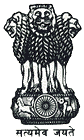 Statement by India at the Universal Periodic Review (UPR) Working Group 35th Session (20-31 January 2020): 3rd UPR of Guinea Bissau - Interactive Dialogue, delivered by Shri Vimarsh Aryan, First Secretary, Permanent Mission of India [Geneva, 24 January 2020]Madam Vice PresidentIndia warmly welcomes the distinguished delegation of Guinea Bissau and thanks the delegation for presenting the National Report.2.	We commend the progress made by Guinea Bissau since its second UPR. 3.	We recommend the following to Guinea Bissau:Strengthen the National Human Rights Mechanism and the legislative framework thereof in accordance with the Paris Principles.Continue cooperation with the United Nations and other relevant International Organizations to further strengthen its national laws and align them in conformity with international human rights law.Continue to intensify the efforts for implementation of Terra Ranka Strategic and operational plan.We wish Guinea Bissau the very best.I thank you, Madam. President.